Course DescriptionAuditing and assurance services will be discussed from the perspectives of management and other users of the financial statements and other reports, as well as, the external auditor and other assurance professionals.  Learning Objectives Describe auditing and assurance services and be able to understand the client’s business and processes in order to perform the service.Use the professional auditing standards and compare PCAOB standards to US non-issuer and International standards by researching and applying to basic situations.Identify and understand the different audit reports and determine which audit report is appropriate by examining simple case situations.Describe the ethical issues relevant to audit and assurance services including differences between issuers and non issuers and critique dilemmas faced by professionals including legal liability by researching current Accounting and Auditing Enforcement Cases or PCOAB Enforcement Cases and preparing an oral presentation and/or written report.Demonstrate an understanding of client acceptance and basic audit planning including audit risk, management assertions and audit evidence by researching and interpreting case information.Understand the auditor’s responsibility in assessing the risk of fraud and error in financial statements by predicting selected company scenarios.Required Materials	Course Materials:  ACC 373 – You will be able to access all course material from Blackboard.  This will include sites for accessing professional standards and literature, as well as professional articles and other documents. (See daily assignments)Please bring a laptop computer or tablet to class.Prerequisites and/or Recommended Preparation:   ACC 370 and ACC 371 - prerequisitesCourse Notes:  This course uses Blackboard.  All materials, including PowerPoint slides will be maintained on Blackboard.  Grading Policies:“If you do something long enough, with as much variety as possible, you will begin to learn it”.  Unknown.I believe that a variety of skills are necessary to be an excellent professional. Therefore, there are several components to your overall grade. Please see the Leventhal School of Accounting grading policy attached.  All of the sections of ACC 373 will be curved together.  Historically, accounting electives’ mean GPA target is a 3.3. See LSOA Important dates at the end of this document for information on withdrawal and incomplete marks. * considered for overall grade in group projectsAfter each grade is posted or returned, you will have one week to challenge your grade in writing.  After this time, the grades will become final.Participation/ Quizzes/CasesIt is important that you participate in class in order to maximize your understanding of the materials.  I will call on individuals both voluntary and randomly. There are short assignments that will be given in class or communicated via Blackboard to further work on concepts learned in class.  We will work on some of the exercises in class-so you will need your materials.There will be periodic class quizzes on reading materials – announced and unannouncedMidtermThis midterm will cover the material that has been covered through the last class prior to the midterm.  It is a way of testing your understanding of the concepts that have been covered. The midterm must be taken at the time designated.Homework:Please refer to Blackboard for assignments. No late assignments will be accepted.Mini-Audit Workshop:You will attend three mini-audit workshops and have the opportunity to interact with some of the large accounting firms and learn more about auditing.  Each student will participate in these opportunities. Details will be discussed in class.   A written assignment to turn in via Blackboard is expected.  If you do not participate in the workshops, you will not be awarded the points assigned.Case:You will be given a case to prepare with your group that will include a presentation.  All members of the group must participate in order to receive credit.  More details will be given in class.Group Evaluations:You will be allowed to evaluate your group members for their participation in class exercises and discusses. This will be considered for individual performance.  You must evaluate each of your teammates performance in order to receive credit for your assignments.Final Exam:There is a written final exam. The test format and topics will be discussed in class. The final exams must be taken at the time designated on the schedule. Retention of Graded Coursework Final exams and all other graded work, which affected the course grade, will be retained for one year after the end of the course if the graded work has not been returned to the student (i.e., if I returned a graded paper to you, it is your responsibility to maintain it).Technology PolicyLaptop and Internet usage is permitted during academic or professional sessions when engaged in a technology related class activity.  Use of other personal communication devices, such as cell phones, is considered unprofessional and is not permitted during academic or professional sessions. ANY e-devices (cell phones, iPads, other texting devices, laptops, I-pods) must be completely turned off during class time. Use of any recorded or distributed material is reserved exclusively for the USC students registered in this class.Statement for Students with DisabilitiesUSC is committed to making reasonable accommodations to assist individuals with disabilities in reaching their academic potential. If you have a disability, which may impact your performance, attendance, or grades in this course and require accommodations, you must first register with the Office of Disability Services and Programs (www.usc.edu/disability). DSP provides certification for students with disabilities and helps arrange the relevant accommodations.  Any student requesting academic accommodations based on a disability is required to register with Disability Services and Programs (DSP) each semester. A letter of verification for approved accommodations can be obtained from DSP. Please be sure the letter is delivered to me (or to your TA) as early in the semester as possible. DSP is located in GFS (Grace Ford Salvatori Hall) 120 and is open 8:30 a.m.–5:00 p.m., Monday through Friday. The phone number for DSP is (213) 740-0776.  Email: ability@usc.edu.No recording and copyright notice  No student may record any lecture, class discussion or meeting with me without my prior express written permission.  The word “record” or the act of recording includes, but is not limited to, any and all means by which sound or visual images can be stored, duplicated or retransmitted whether by an electro-mechanical, analog, digital, wire, electronic or other device or any other means of signal encoding.  I reserve all rights, including copyright, to my lectures, course syllabi and related materials, including summaries, Power Points, prior exams, answer keys, and all supplementary course materials available to the students enrolled in my class whether posted on Blackboard or otherwise.  They may not be reproduced, distributed, copied, or disseminated in any media or in any form, including but not limited to all course note-sharing websites.  Exceptions are made for students who have made prior arrangements with DSP and me.  Emergency Preparedness/Course Continuity  In case of a declared emergency if travel to campus is not feasible, USC executive leadership will announce an electronic way for instructors to teach students in their residence halls or homes using a combination of Blackboard, teleconferencing, and other technologies. Please activate your course in Blackboard with access to the course syllabus. Whether or not you use Blackboard regularly, these preparations will be crucial in an emergency. USC's Blackboard learning management system and support information is available at blackboard.usc.edu.Statement on Academic Integrity, Conduct and Support Systems Academic Conduct:Plagiarism – presenting someone else’s ideas as your own, either verbatim or recast in your own words – is a serious academic offense with serious consequences. Please familiarize yourself with the discussion of plagiarism in SCampus in Section 11, Behavior Violating University Standards https://scampus.usc.edu/1100-behavior-violating-university-standards-and-appropriate-sanctions/. Other forms of academic dishonesty are equally unacceptable. See additional information in SCampus and university policies on scientific misconduct, http://policy.usc.edu/scientific-misconduct/.Discrimination, sexual assault, and harassment are not tolerated by the university. You are encouraged to report any incidents to the Office of Equity and Diversity http://equity.usc.edu/ or to the Department of Public Safety http://capsnet.usc.edu/department/department-public-safety/online-forms/contact-us.  This is important for the safety whole USC community. Another member of the university community – such as a friend, classmate, advisor, or faculty member – can help initiate the report, or can initiate the report on behalf of another person. The Center for Women and Men http://www.usc.edu/student-affairs/cwm/ provides 24/7 confidential support, and the sexual assault resource center webpage sarc@usc.edu describes reporting options and other resources.Students enrolled in any class offered by the Leventhal School of Accounting are expected to uphold and adhere to the standards of academic integrity established by the Leventhal School of Accounting Student Honor Code.  Students are responsible for obtaining, reading, and understanding the Honor Code System handbook.  Students who are found to have violated the Code will be subject to disciplinary action as described in the handbook.  For more specific information, please refer to the Student Honor Code System handbook, available in class or from the receptionist in ACC 101.Support SystemsStudent Counseling Services (SCS) - (213) 740-7711 – 24/7 on callFree and confidential mental health treatment for students, including short-term psychotherapy, group counseling, stress fitness workshops, and crisis intervention. https://engemannshc.usc.edu/counseling/National Suicide Prevention Lifeline - 1-800-273-8255Provides free and confidential emotional support to people in suicidal crisis or emotional distress 24 hours a day, 7 days a week. http://www.suicidepreventionlifeline.orgRelationship & Sexual Violence Prevention Services (RSVP) - (213) 740-4900 - 24/7 on callFree and confidential therapy services, workshops, and training for situations related to gender-based harm. https://engemannshc.usc.edu/rsvp/Sexual Assault Resource CenterFor more information about how to get help or help a survivor, rights, reporting options, and additional resources, visit the website: http://sarc.usc.edu/Office of Equity and Diversity (OED)/Title IX compliance – (213) 740-5086Works with faculty, staff, visitors, applicants, and students around issues of protected class. https://equity.usc.edu/Bias Assessment Response and SupportIncidents of bias, hate crimes and micro aggressions need to be reported allowing for appropriate investigation and response. https://studentaffairs.usc.edu/bias-assessment-response-support/Student Support & Advocacy – (213) 821-4710Assists students and families in resolving complex issues adversely affecting their success as a student EX: personal, financial, and academic. https://studentaffairs.usc.edu/ssa/Diversity at USC – https://diversity.usc.edu/ Tabs for Events, Programs and Training, Task Force (including representatives for each school), Chronology, Participate, Resources for StudentsStudents whose primary language is not English should check with the American Language Institute http://dornsife.usc.edu/ali, which sponsors courses and workshops specifically for international graduate students.  INDIVIDUAL CLASS TOPICS AND ASSIGNMENTS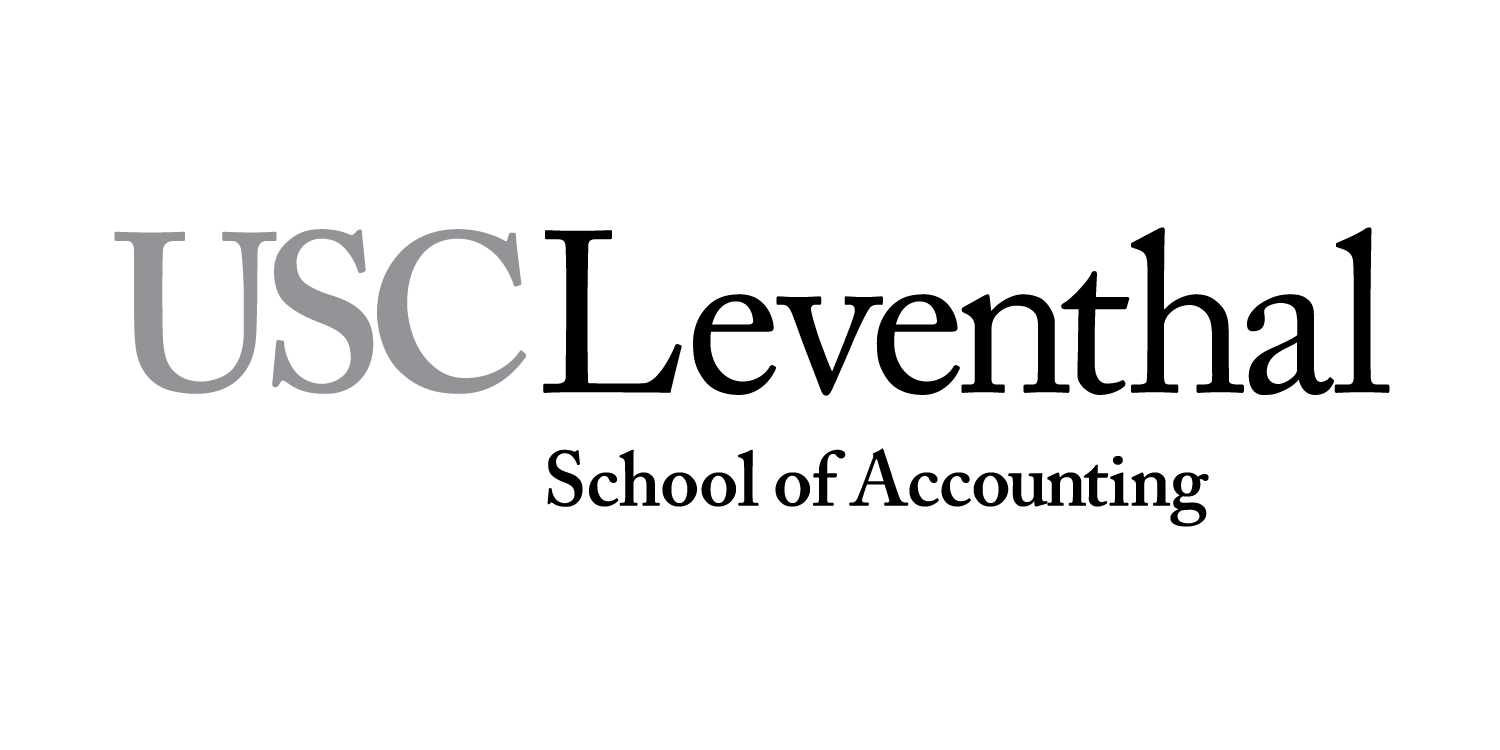 ACC 373 – Introduction to Auditing and Assurance ServicesFall 2017: Monday/Wednesday–10 am; 12 pm; 2 pm (JFF101)Friday Lab 12 noon  (HOH Edison)Professor:       Rose LaytonOffice:             ACC 112    Office Phone:  213/740-5022 (prefer e-mail)Office Hours:  Monday/Wednesdays-8: 15-9:45 am; or by appointmentE-mail:             rlayton@marshall.usc.eduComponentPointsParticipation/quizzes/casesMidterm  13  25HomeworkMini-Audit Workshops/reflectionCaseGroup Member evaluations   8  9 10   *Final Exam Total   35  100 ClassMWF DiscussionReadings Week 118/21Introduction Auditing and Assurance Services/The CPA ProfessionAICPA:  Non-issuers (private)http://www.aicpa.org/Research/Standards/AuditAttest/Pages/clarifiedSAS.aspxPCAOB: Issuers (public) https://pcaobus.org/Standards/Auditing/Pages/ReorgStandards.aspxIFAC: Internationalhttp://www.ifac.org/auditing-assurance/clarity-center/clarified-standards28/23Auditing and Assurance Services/The CPA ProfessionSee Blackboard for Readings & Assignments8/25No LabEnjoy your weekend!!!Week 238/28Audit ReportsSee Blackboard for Readings & Assignments 48/30Professional Skepticism & BiasSee Blackboard for Readings & Assignments9/1No LabEnjoy your long weekend!!!Week 39/4No ClassHoliday!59/6FraudSee Blackboard for Readings & Assignments69/8LabMeet in Edison at 12:30 pmWeek 479/11Audit Risk ModelSee Blackboard for Readings & Assignments89/13Assertions & MaterialitySee Blackboard for Readings & Assignments99/15LabMeet in Edison at 12:00 pmWeek 5109/18MIDTERMAll Material Covered through 9/13119/20Understanding BusinessSee Blackboard for Readings & Assignments129/22LabMeet in Edison at 12:00 pmWeek 6139/25Audit EvidenceSee Blackboard for Readings & Assignments149/27Internal Control See Blackboard for Readings & Assignments 159/29LabMeet in Edison at 12:00 pmWeek 710/2Case Group MeetingNo class – time to meet in group and prepare presentation1610/4Record PresentationCase Presentation10/6No Lab10/8 (Sunday)Special Office Hours12 pm - 2pm ACC 112Week 81710/9Final Discussion & Questions10/11No Class1810/13FinalMeet in Edison at 12:00 pmLSOA STUDENT LEARNING OBJECTIVES LSOA STUDENT LEARNING OBJECTIVES LSOA STUDENT LEARNING OBJECTIVES LSOA STUDENT LEARNING OBJECTIVES LSOA STUDENT LEARNING OBJECTIVES LSOA STUDENT LEARNING OBJECTIVES OBJ 1Technical Knowledge Heavy (373)Students will demonstrate technical proficiency in the accounting discipline, including the use of technical accounting knowledge to help solve problems and make decisions.Students will demonstrate technical proficiency in the accounting discipline, including the use of technical accounting knowledge to help solve problems and make decisions.OBJ 2Research, Analysis and Critical ThinkingModerate (373)Students will demonstrate the ability to research, critically analyze, synthesize, and evaluate information including professional standards for decision making in the local, regional and global business environment. Students will demonstrate the ability to research, critically analyze, synthesize, and evaluate information including professional standards for decision making in the local, regional and global business environment. OBJ 3Ethical Decision MakingLight (373)Students will demonstrate an understanding of ethics, ethical behavior and ethical decision-making.Students will demonstrate an understanding of ethics, ethical behavior and ethical decision-making.OBJ 4CommunicationModerate (373)Students will demonstrate the ability to communicate ideas both orally and in writing in a clear, organized and persuasive manner. Students will demonstrate the ability to communicate ideas both orally and in writing in a clear, organized and persuasive manner. OBJ 5Leadership, Collaboration and Professionalism Light (373)Students will demonstrate leadership skills and the ability to work cooperatively and productively to accomplish established goals.  Students will demonstrate leadership skills and the ability to work cooperatively and productively to accomplish established goals.  Important Dates: Fall 2017Important Dates: Fall 2017Important Dates: Fall 2017Important Dates: Fall 2017Important Dates: Fall 2017Last Day to Register/Add without Late FeeLast Day to Register/Add without Late FeeLast Day to Register/Add without Late FeeFriday, August 18Friday, August 18First Day of Class, Regular Session and Session 431First Day of Class, Regular Session and Session 431First Day of Class, Regular Session and Session 431Monday, August 21Monday, August 21Last Day to Add or Drop without a "W" (1st Half Session 431)Last Day to Add or Drop without a "W" (1st Half Session 431)Last Day to Add or Drop without a "W" (1st Half Session 431)Tuesday, August 29Tuesday, August 29Labor Day, University HolidayLabor Day, University HolidayLabor Day, University HolidayMonday, September 4Monday, September 4Last Day to Add or Drop without a "W" (Regular Session)Last Day to Add or Drop without a "W" (Regular Session)Last Day to Add or Drop without a "W" (Regular Session)Friday, September 8Friday, September 8Last Day to change enrollment from P/NP to a Letter grade (1st Half Session 431)Last Day to change enrollment from P/NP to a Letter grade (1st Half Session 431)Last Day to change enrollment from P/NP to a Letter grade (1st Half Session 431)Tuesday, September 12Tuesday, September 12Meet the Firms, California Science Center Meet the Firms, California Science Center Meet the Firms, California Science Center Tuesday, September 19, 6pm-9pmTuesday, September 19, 6pm-9pmLast Day to Drop with “W” for ACCT courses (1st Half Sess. 431)Last Day to Drop with “W” for ACCT courses (1st Half Sess. 431)Last Day to Drop with “W” for ACCT courses (1st Half Sess. 431)Monday, September 25Monday, September 25Last Day to change enrollment from P/NP to Letter grade (Regular Session)Last Day to change enrollment from P/NP to Letter grade (Regular Session)Last Day to change enrollment from P/NP to Letter grade (Regular Session)Friday, October 6Friday, October 6Final Exams for ACCT courses (1st Half, Session 431)Final Exams for ACCT courses (1st Half, Session 431)Final Exams for ACCT courses (1st Half, Session 431)Tuesday-Friday, October 10-13Tuesday-Friday, October 10-13First Day of Class, 2nd Half, Session 442First Day of Class, 2nd Half, Session 442First Day of Class, 2nd Half, Session 442Monday, October 16Monday, October 16